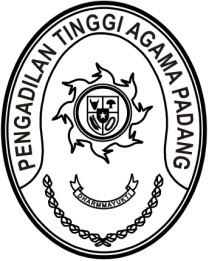 MAHKAMAH AGUNG REPUBLIK INDONESIADIREKTORAT JENDERAL BADAN PERADILAN AGAMAPENGADILAN TINGGI AGAMA PADANGJalan By Pass KM 24, Batipuh Panjang, Koto TangahKota Padang, Sumatera Barat 25171 www.pta-padang.go.id, admin@pta-padang.go.idNomor	:	           /KPTA.W3-A/KP4.1.3/IV/2024	April 2024Sifat	: TerbatasLampiran	:	-Hal	:	Permohonan Pindah Tugas		Laras, A.Md.Kepada Sdri.Laras, A.Md.Di Pengadilan Agama Padangsidimpuan Kelas IIAssalamu’alaikum, Wr. Wb.	Sehubungan dengan surat Saudara tanggal 18 Maret 2024 perihal sebagaimana tersebut pada pokok surat yang antara lain mengajukan permohonan mutasi dari Pengadilan Agama Padangsidimpuan Kelas II dalam wilayah hukum Pengadilan Tinggi Agama Medan ke Pengadilan Tinggi Agama Padang, pada prinsipnya kami dapat menerima/menyetujui permohonan tersebut dan untuk proses selanjutnya diminta kepada Saudari untuk melengkapi persyaratan masing-masing rangkap 2 (dua) sebagai berikut:Surat persetujuan pindah dari Ketua Pengadilan Tinggi Agama Medan;Surat persetujuan pindah dari Ketua Pengadilan Agama Padangsidimpuan Kelas II;Fotokopi SK CPNS;Fotokopi SK PNS;Fotokopi SK Jabatan Terakhir;Surat pernyataan bersedia pindah tugas dengan biaya sendiri bermeterai;Surat pernyataan tidak sedang menjalani proses pidana dan/atau disiplin tingkat sedang atau berat yang ditandatangani minimal oleh Pejabat Pimpinan Tinggi Pratama;	Demikian disampaikan dan terimakasih.	Wassalam	Ketua, 	Abd. Hamid PulunganTembusan:1. Ketua Pengadilan Tinggi Agama Medan;2. Ketua Pengadilan Agama Padangsidimpuan Kelas II;3. Sdr. Laras, A.Md. pada Pengadilan Agama Padangsidimpuan Kelas II.